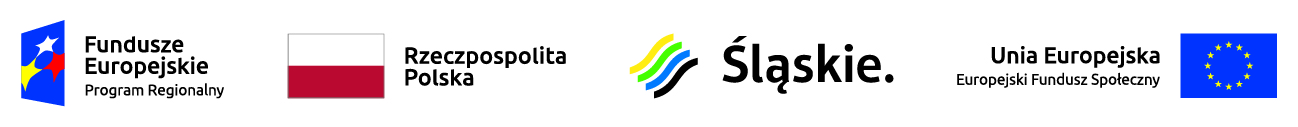 Skład Komisji Oceny Projektóww ramach konkursu nr RPSL.08.01.03-IZ.01-24-238/18L.p.Imię i NazwiskoFunkcja pełniona w KOPJarosław WesołowskiPrzewodniczący KOPAnna TofilskaZastępca przewodniczącego KOPAdam SkupnikZastępca przewodniczącego KOPAnna Maniecka Sekretarz KOPMagdalena KościelniakSekretarz KOPMagdalena DzierżycSekretarz KOPKatarzyna CzerwikSekretarz KOPPiotr BogaczCzłonek KOP – pracownik IOKAndrzej BryjaCzłonek KOP – pracownik IOKAnna KopkaCzłonek KOP – pracownik IOKJoanna KrólCzłonek KOP – pracownik IOKMałgorzata KwiatkowskaCzłonek KOP – pracownik IOKPaweł MazurczykCzłonek KOP – pracownik IOKKrzysztof MorkisCzłonek KOP – pracownik IOKMarcin PogodzińskiCzłonek KOP – pracownik IOKMałgorzata PomykałaCzłonek KOP – pracownik IOKŁukasz RobakowskiCzłonek KOP – pracownik IOKAleksandra Samira-GajnyCzłonek KOP – pracownik IOKSabina SłomianyCzłonek KOP – pracownik IOKIzabella BalcerzakCzłonek KOP - EkspertŁukasz FamulskiCzłonek KOP - EkspertŁukasz GorczyńskiCzłonek KOP - EkspertMałgorzata GrabkowskaCzłonek KOP - EkspertBeata Odrzywolska-KokoszkaCzłonek KOP - EkspertMariusz PruszyńskiCzłonek KOP - EkspertSonia RzeczkowskaCzłonek KOP - EkspertNatalia ŚlazykCzłonek KOP - Ekspert